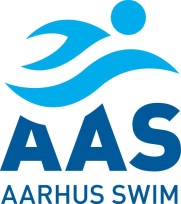 Invitation sendt til:Laura FoghEmilie SørensenCaroline LysgaardMia SeehausenWilfred Hove LastheinDaniel GallacherWilhelm ThorsellOskar LindholmAksel SkrydstrupAnton Borg hjortVær opmærksom på, at svømmere der tager kravtid under DM-H også har mulighed for at deltage og bedes kontakte tinabentsen@hotmail.com umiddelbart efter stævnet. Svømmere der tager kravtid til Thisted cup modtager invitation 2. oktober.Bemærk: Tilmeldingsfristen er den 3. oktober 2017Løbsprogram og nærmere info kan findes via flg. link:http://www.svoem.org/Aktuelt/Kalender/Aktivitet/?id=12147Egå den 18. september 2017OpvarmningHoldledermødeOfficialmødeStævnestart Finaleafsnit 2OpvarmningOfficialmødeStævnestartForventet sluttidTorsdag 7:30 9:3015:0017:0020:15Fredag7:30 9:3015:0017:0020:45Lørdag7:30 9:3015:0017:0020:45Søndag7:30 9:3015:0017:0020:15STEDAarhus svømmestadion, F. Vestergaards Gade 3, 8000 Århus CAarhus svømmestadion, F. Vestergaards Gade 3, 8000 Århus CAarhus svømmestadion, F. Vestergaards Gade 3, 8000 Århus CAarhus svømmestadion, F. Vestergaards Gade 3, 8000 Århus CFORPLEJNINGKantmadKantmadKantmadKantmadMØDESTED OG TIDSPUNKT2. – 5. november 2017Sted: Århus svømmestadion2. – 5. november 2017Sted: Århus svømmestadion2. – 5. november 2017Sted: Århus svømmestadion2. – 5. november 2017Sted: Århus svømmestadionOFFICIALS1 official for Skovbakken hver dag med min. Modul 21 official for Lyseng hver dag med min. Modul 21 official for Skovbakken hver dag med min. Modul 21 official for Lyseng hver dag med min. Modul 21 official for Skovbakken hver dag med min. Modul 21 official for Lyseng hver dag med min. Modul 21 official for Skovbakken hver dag med min. Modul 21 official for Lyseng hver dag med min. Modul 2TRANSPORTSørger man selv forSørger man selv forSørger man selv forSørger man selv for